Anexo I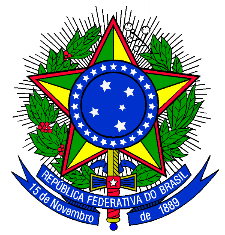 MINISTÉRIO DA EDUCAÇÃOSECRETARIA DE EDUCAÇÃO PROFISSIONAL E TECNOLÓGICAINSTITUTO FEDERAL DE EDUCAÇÃO, CIÊNCIA E TECNOLOGIA DO SUL DE MINAS GERAISFORMULÁRIO DE INSCRIÇÃO1. IDENTIFICAÇÃO GERAL1.1 Título da Experiência: _____________________________________________1.2 Linha Temática (conforme item 4 do edital - Quadro 1):(  )1 (  ) 2 (  )3 (  ) 4 (  ) 5 (  ) 61.3 Instituição(ões) que compõe(m) a Rede Federal de Educação Profissional, Ciência e Tecnológica e que está(ão) envolvida(s) na experiência:___________________________________________________________________2. DADOS DO(A) PROPONENTE2.1 Nome completo:2.2 Matrícula SIAPE:2.3 E-mail institucional:2.4 Lotação:2.5 Vínculo funcional:2.6 Telefone/celular:3. EQUIPE ENVOLVIDA NA EXPERIÊNCIALocal/UF, xx de xx de 2020.Nome e assinatura do proponente do relatoNomeTelefone/CelularSIAPE/RAInstituição/CampusE-mail